Тема: «Изготовление памятного сувенира ко Дню Победы  – Георгиевская ленточка»Цель: Развитие творческого мышления, эстетического вкуса, воображения. Воспитание патриотизма, любви к Родине, уважительного отношения к ветеранам войны и труда, бережливого отношения к истории своей страны. Выработка самостоятельности, умения отстаивать собственную точку зрения, заинтересованности в получении новых знаний.Задачи:Образовательные:1) Повторить правила безопасной работы с ножницами и клеем;2) Создать условия для планирования своей работы, для создания Георгиевской ленты;3) Формировать умение правильно  красиво сочетать цвета, экономно расходовать материалы;Развивающие:1) Формировать умение отбирать материал, организовывать свое рабочее место, соблюдать правила безопасной работы с ножницами, клеем, действовать по инструкции.Воспитательные:1) воспитывать терпение и интерес к урокам трудового обучения, чувство патриотизма.2) Воспитывать  уважение к старшим, интерес к прошлому своей страны.                    Планируемые результаты:Личностные:– Формирование коммуникативной компетентности в общении и  сотрудничестве со сверстниками, проявляют интерес и терпение к урокам трудового обучения.Предметные:– Овладение технологическими приемами ручной обработки материалов; усвоение правил техники безопасности;– Использование приобретенных знаний и умений для творческого решения несложных конструкторских, художественно-конструкторских (дизайнерских), технологических и организационных задач.Оборудование: готовые изделия,  инструкция по технике безопасности, технологическая карта, презентация Используемые образовательные технологии: личностно – ориентированная.Формы работы: беседа, практическая работа, защита проектов.       Ход занятияI. Организационный момент.Приветствие. Сообщение темы занятия, цели.а) Демонстрация слайдов на экран(Слайд №1 – надпись «Никто не забыт – ничто не забыто!»Слайд №2  – надпись «Великой Победе посвящается!»II. Ознакомительная беседа.– Ребята, ежегодно в начале мая наша страна отмечает большой праздник. Назовите его, пожалуйста!  ( День Победы!)– Да это День Победы.Чтение стихотворения учеником:Еще тогда нас не было на свете,Когда гремел салют из края в край.Солдаты подарили всей планете,Великий май, Победный май!Сообщение учащегося о войне:— Война! Война!22 июня 1941 года в 4 часа утра Германия напала на СССР, предварительно не объявив о войне. Советская армия достойно встретила противника, хотя враг, был очень силен и имел преимущество перед Красной армией. У Германии было много оружия, танки, самолеты, когда советская армия лишь переходила от  кавалерийской защиты к оружейной.Война была жестокой и кровопролитной вся страна стала на защиту Родины. Все желающие могли вступить в ряды советской армии, молодежь создавала партизанские отряды и пыталась всячески помочь. За защиту родной земли боролись все и мужчины и женщины.900 дней длилась борьба за Ленинград, жители которого оказались в блокаде. Множество солдат было убито и взято в плен. Гитлеровцы создавали концлагеря, где издевались и морили голодом людей. Фашистские войска рассчитывали, что война закончится в течение 2-3 месяцев, но патриотизм русского народа оказался сильнее, и война затянулась на долгих 4 года.В августе 1942 года начинается Сталинградская битва продолжительностью в шесть месяцев. Советская армия одержала победу и взяла в плен больше 330 тысяч гитлеровцев. Фашисты не смогли смириться со своим поражением и начали наступление на Курск. В битве под Курском приняли участие 1200 машин - это было массовое сражение танков.В 1944 году войска Красной армии смогли освободить Украину, Прибалтику, Молдавию. Советские войска получали поддержку из Сибири, Урала и Кавказа и смогли отогнать вражеские войска с родных земель. Благодаря грамотному командованию советских военачальников планы гитлеровцев были разрушены.В самом начале 1945 года Советская армия прорвалась на территорию Германии и заставила фашистов признать поражение. С 8 на 9 мая 1945 года был подписан Акт о капитуляции сил фашисткой Германии. Официально 9 мая считается Днем победы.9-го Мая люди всей страны соберутся у мемориалов вечного огня, чтобы вспомнить о событиях той войны, почтить память павших, поздравить друг друга, пройти по улицам в строю Бессмертного полка.III. Практическая работа– И сегодня в канун празднования 77-летия Великой Победы, мы с вами изготовим памятные сувениры для ветеранов-фронтовиков и тружеников тыла, в благодарность за то, что они сделали для нас. И, вместе с тем, внесем свой вклад в увековечивание исторической правды. Это будут ваши творческие проекты.– Какое задание вам надо было приготовить к уроку? (разработать и изготовить эскизы Георгиевской ленточки)– В дни празднования Великой Победы в нашей стране проводится традиционная акция «Георгиевская лента».– Сообщение ученика об истории и акции «Георгиевская лента».История Георгиевской ленты неразрывно связана с героическим прошлым России. Известно, что она была неотъемлемой частью трёх наградных знаков, учреждённых во имя покровителя русского воинства святого Георгия Победоносца, – ордена, креста и медали. Кроме того, лента украшала бескозырки матросов, служивших в составе гвардейского императорского экипажа, и на кораблях, награждённых Георгиевским флагом. Развевалась она и на знамёнах царской армии.Известно четыре орденские степени. Кавалеры первой награждались крестом, звездой и лентой, украшенной полосами чёрного и оранжевого цветов. Герои, удостоенные ордена второй степени, имели также звезду и отдельно крест, который носили на шее. Следующая степень давала право ношения малого креста на шее, а четвёртая – в петлице. Со времён учреждения ордена чёрно-жёлтые цвета стали символами воинской доблести и отваги.  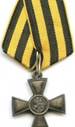  Изначально Георгиевская лента изготавливалась из шёлка и украшалась полосами чёрного и жёлтого цветов. Со временем желтый цвет сменился оранжевым, который официально утверждён в 1913 году.История  появления  Георгиевской ленты связана с войной, поэтому многие полагают, что под чёрным цветом подразумевается дым, а под оранжевым – пламя. По другой  версии обращают внимание на соответствие цветов ленты и государственного герба России – на золотом фоне чёрный орёл.Со  временем  Георгиевская лента вошла в символику и советской армии. В 1942 году, в разгар боёв с фашизмом, была учреждена Гвардейская лента, соответствующая по своему виду хорошо известной всем Георгиевской. Это явилось продолжением славной патриотической традиции.Она использовалась на краснофлотских бескозырках и в качестве оформления нагрудного знака «Морская гвардия». Изображением ленты украшались знамёна гвардейских частей, соединений и кораблей. В 1943 году правительственным указом была учреждена лента ордена Славы. Своим внешним видом она полностью идентична Георгиевской. Она также использовалась для оформления колодки медали «За победу над Германией».Правительственным указом от 2 марта 1992 года был восстановлен орден святого Георгия и знак отличия «Георгиевский крест». В 2005 году в честь шестидесятой годовщины победы над фашизмом впервые была проведена общественная акция под названием «Георгиевская ленточка».С этого времени Гвардейскую ленту вновь стали именовать Георгиевской, а посвящённые ей акции сделались ежегодными. Тысячи активистов раздают в эти дни ленты всем, кто желает таким образом выразить свою признательность нашим ветеранам. Чёрно-золотые ленты, символизирующие мужество и героизм российских солдат, крепятся к одежде, сумкам и антеннам автомобилей. Акция проходит под девизом «Я помню, я горжусь».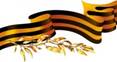   Целью данного мероприятия является «создание символа праздника», «выражение нашего уважения к ветеранам, дань памяти павшим на поле боя, благодарность людям, отдавшим все для фронта».Выставка эскизов– А сейчас мы рассмотрим подготовленные вами эскизы Георгиевской ленты.(Учащиеся размещают  свои эскизы на доске.  Во время выставления звучит «День Победы!».Анализ образца.– Сегодня я предлагаю вам сделать Георгиевскую ленту своими руками.  – Знакома ли техника «канзаши»? (варианты ответов детей)Физкультурная  пауза.  Физкультминутка: «Победа!»
Мы празднуем Победу!                      Шагают на месте.
Салют! Салют! Салют!                       Руки поднять вверх, пальцы сжимаем, разжимаем
Кругом цветы весенние                      Руки на пояс, повороты туловища,
Цветут, цветут, цветут!                       Руки развести в стороны.
Все люди пляшут, празднуют,           Приседания.
Поют, поют, поют!
Пусть в мире страны разные              Вдох, круговое движение руками, изображая
Живут, живут, живут!                        земной шар. – Давайте вспомним, из каких полос состоит Георгиевская лента. (Лента состоит из трех черных и двух оранжевых полос) (слайд).– Посмотрим несколько вариантов (слайд).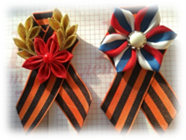 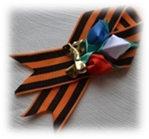 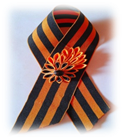 Инструктаж по технике безопасности при работе:·                     бережно относиться к своей работе и инструментам для работы;·                     передавать ножницы друг другу только с сомкнутыми лезвиями кольцами вперед; следить за тем, чтобы ножницы не падали на пол; не размахивать ножницами; при резании ткани не направлять ножницы к себе или товарищу; не делать резких движений во время работы.·                     осторожно работать с огнем, сильно не наклонятся над свечой;·                     осторожно пользоваться клеем;·                     соблюдать порядок на рабочем месте и дисциплину;·                     после работы аккуратно уберите свое рабочее место.IV. Подведение итогов практической работы.Демонстрация изделий, защита творческих проектов, собственный анализ качества выполнения практической работы.V.  Итоговая часть занятия.Рефлексия.            –  Допишите предложения:-Этот урок мне дал…- Этот урок мне понравился…- Этот урок мне запомнится…–  Сегодня мы с вами поговорили о Великой Отечественной войне, вспомнили, какой вклад внесла наша страна в победу над фашизмом. Мы изготовили с вами памятные сувениры для наших дорогих фронтовиков и тружеников тыла.VI. Заключительная частьПодведение итогов занятия. Похвалить всех. Отметить наиболее удачные работы, подчеркнуть старательность и желание сделать подарок красивым.– Ребята, эти работы вы сможете подарить своим родственникам, знакомым.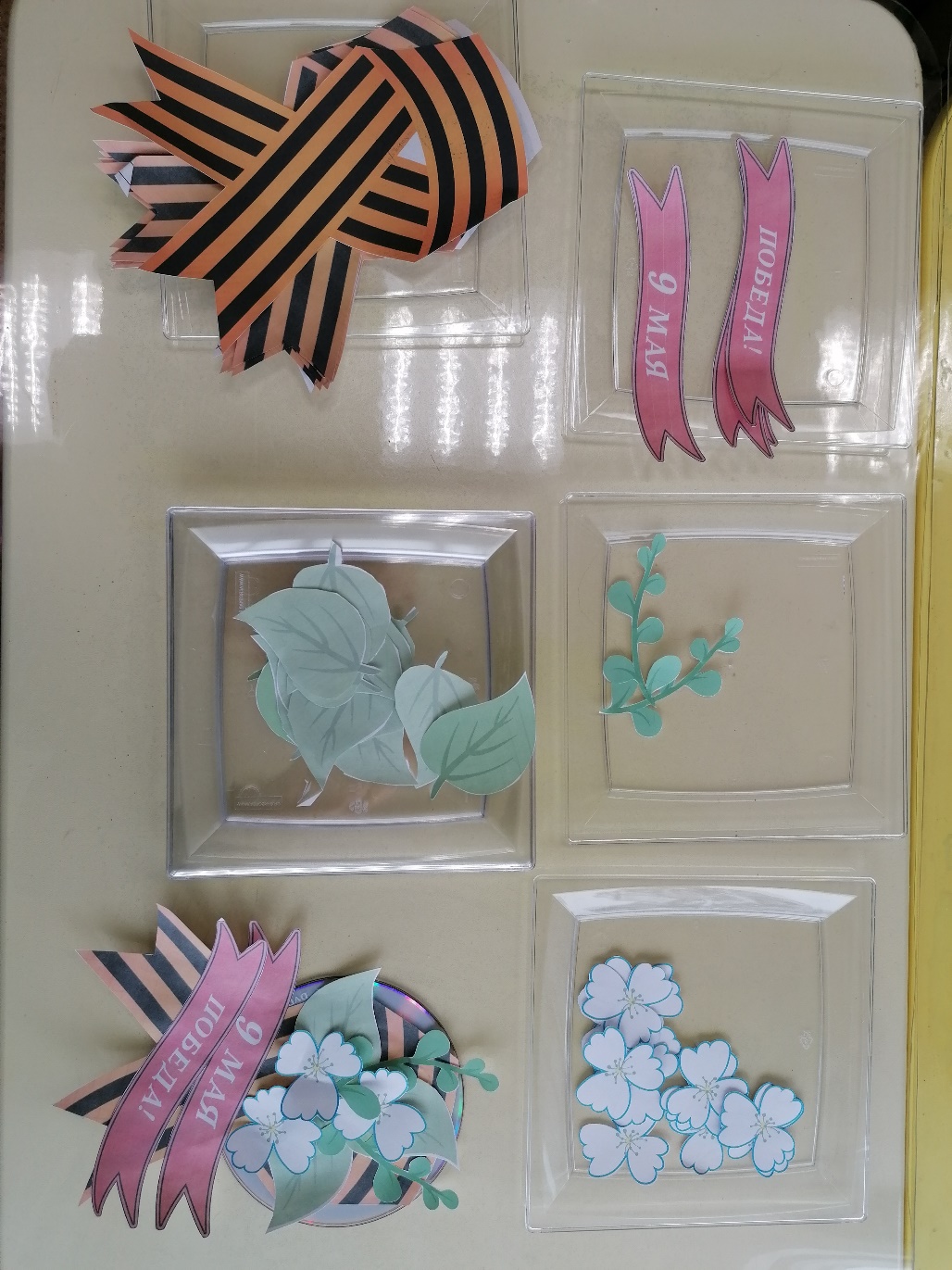 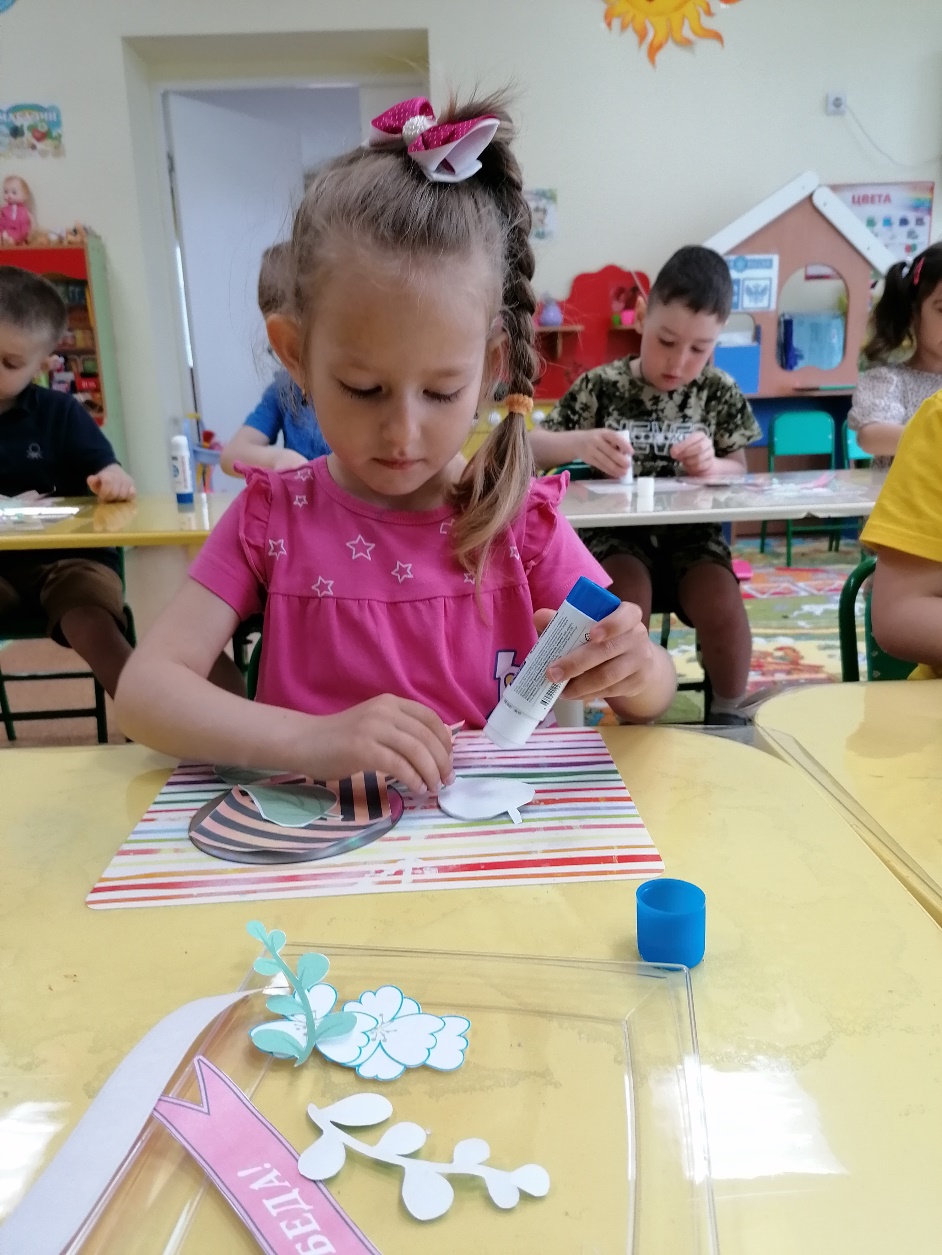 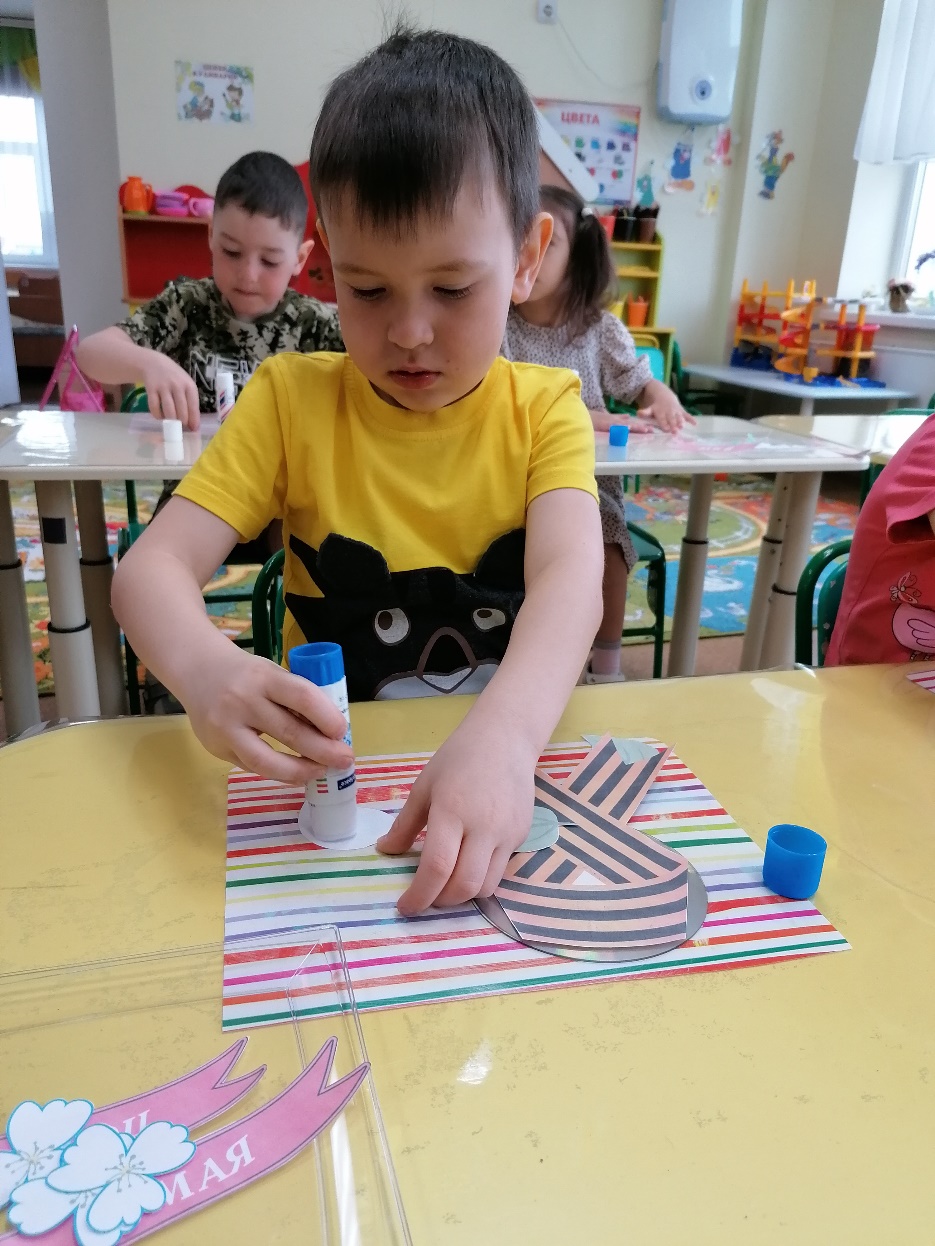 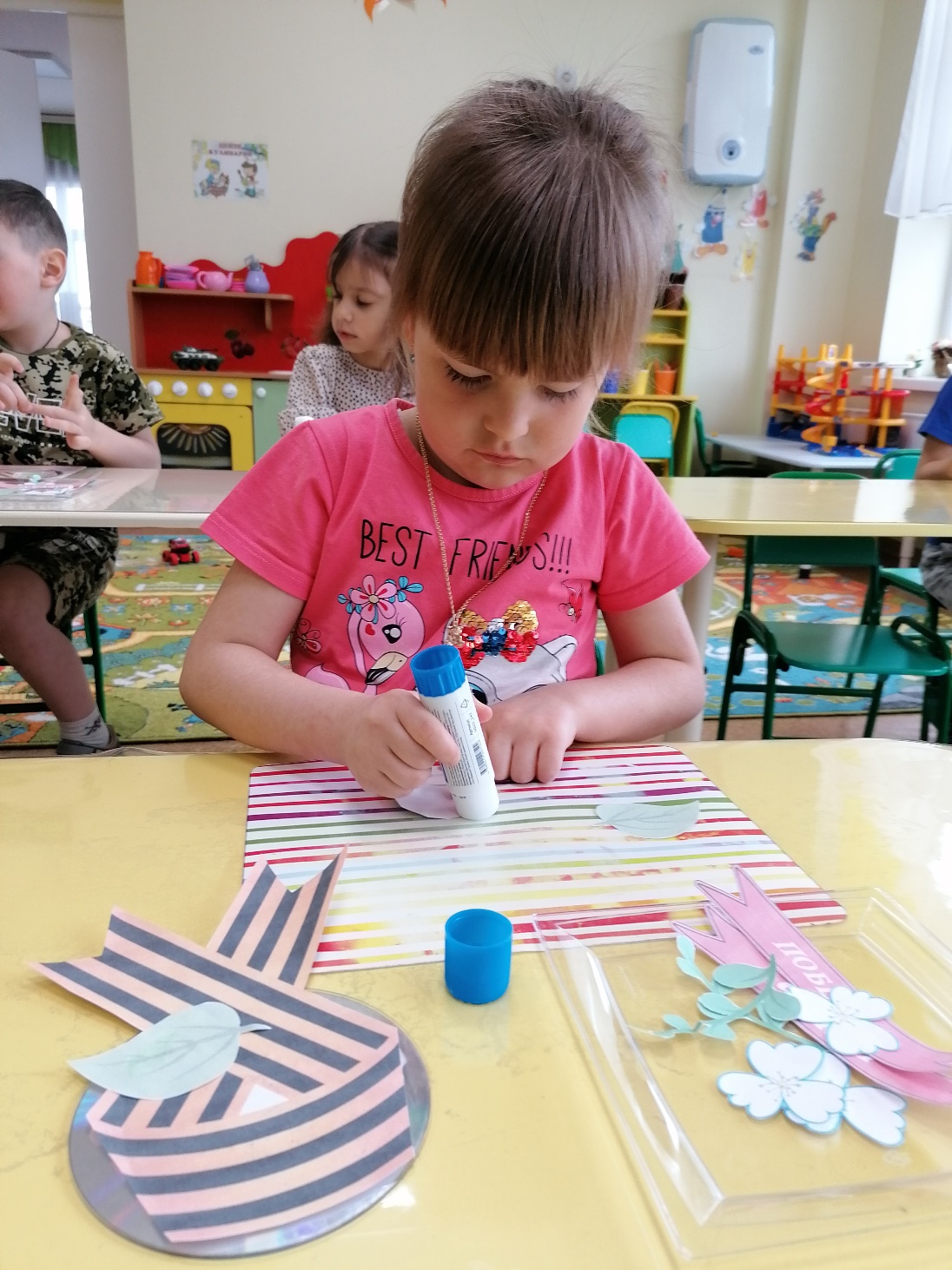 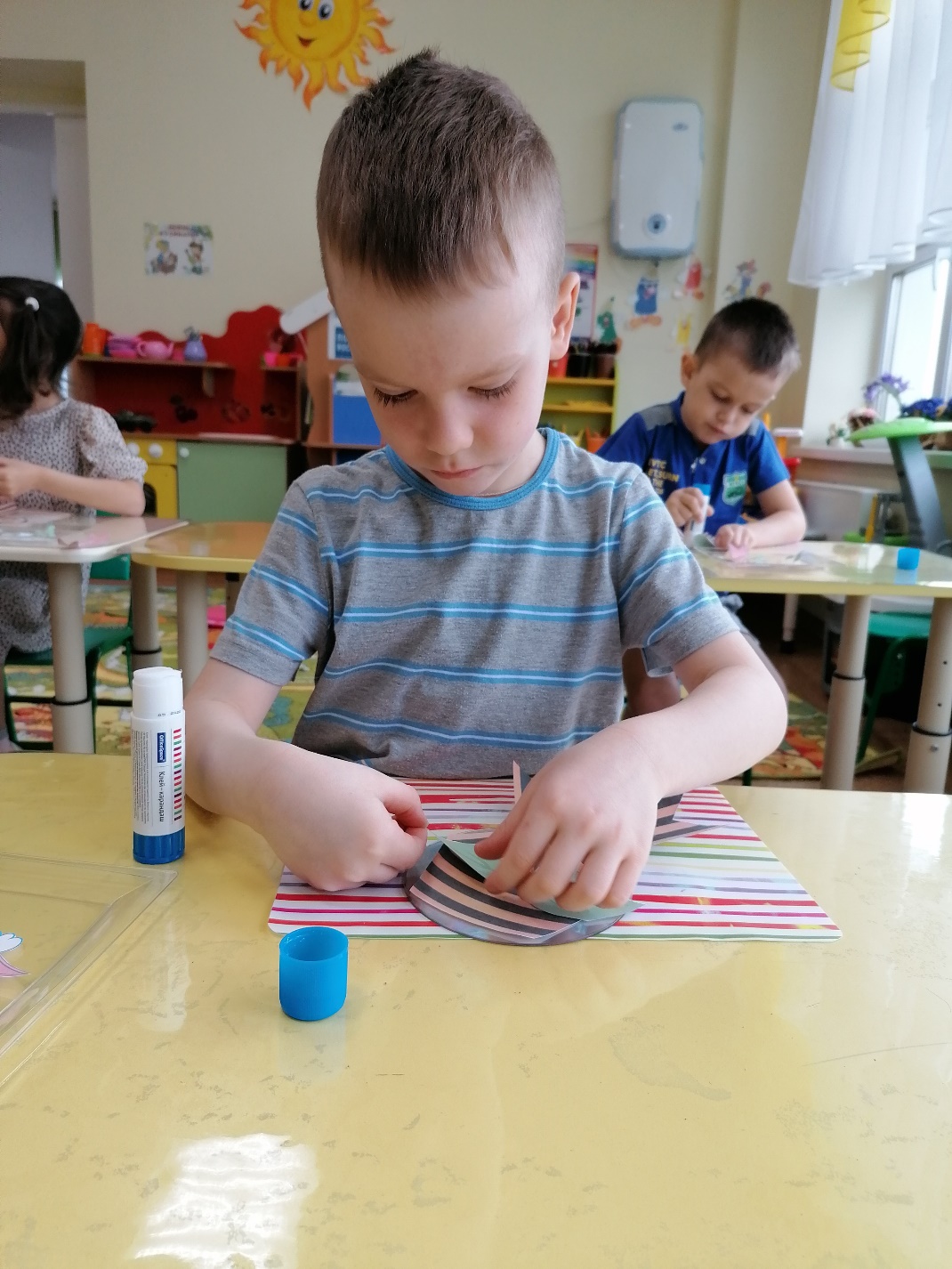 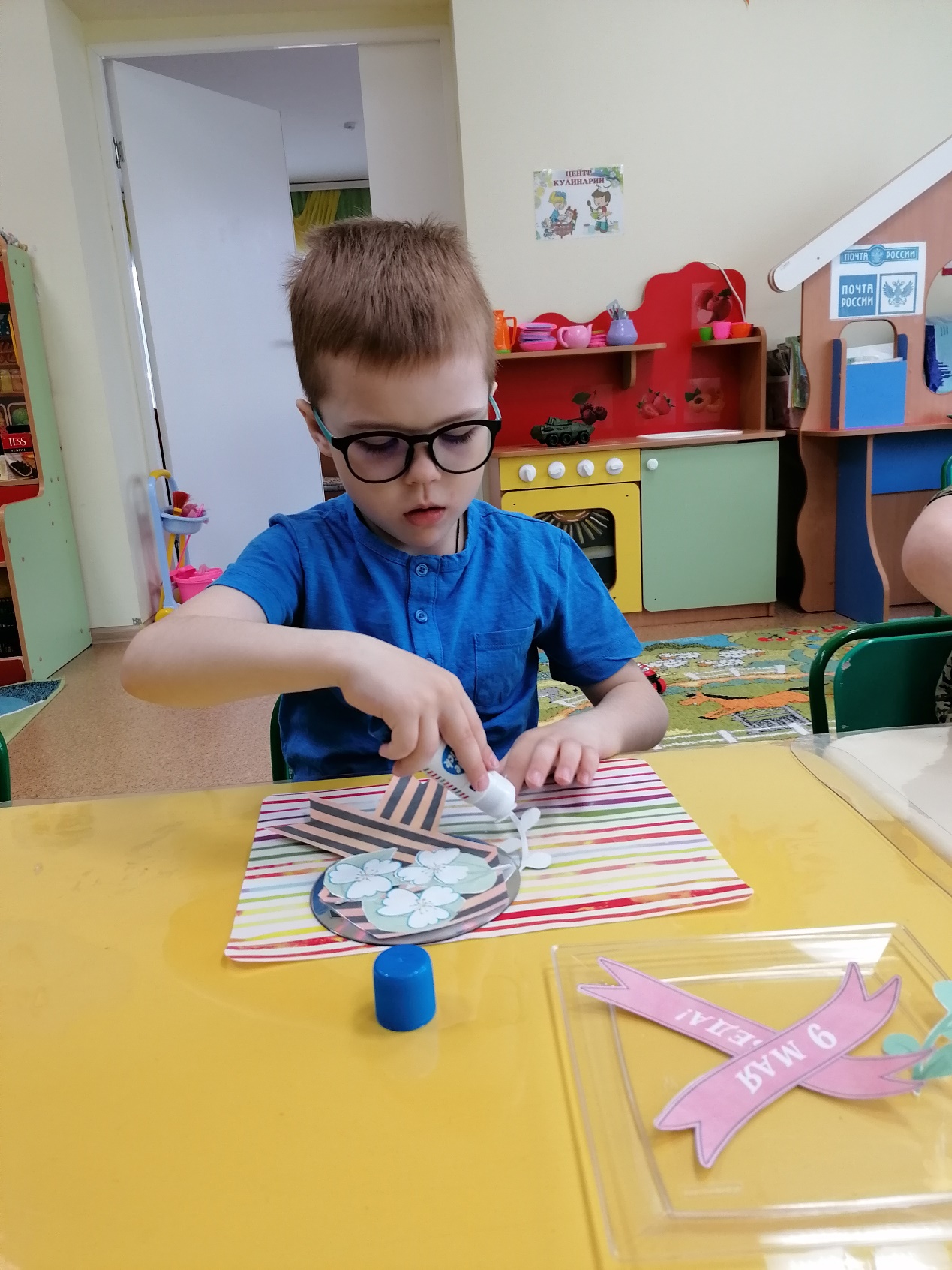 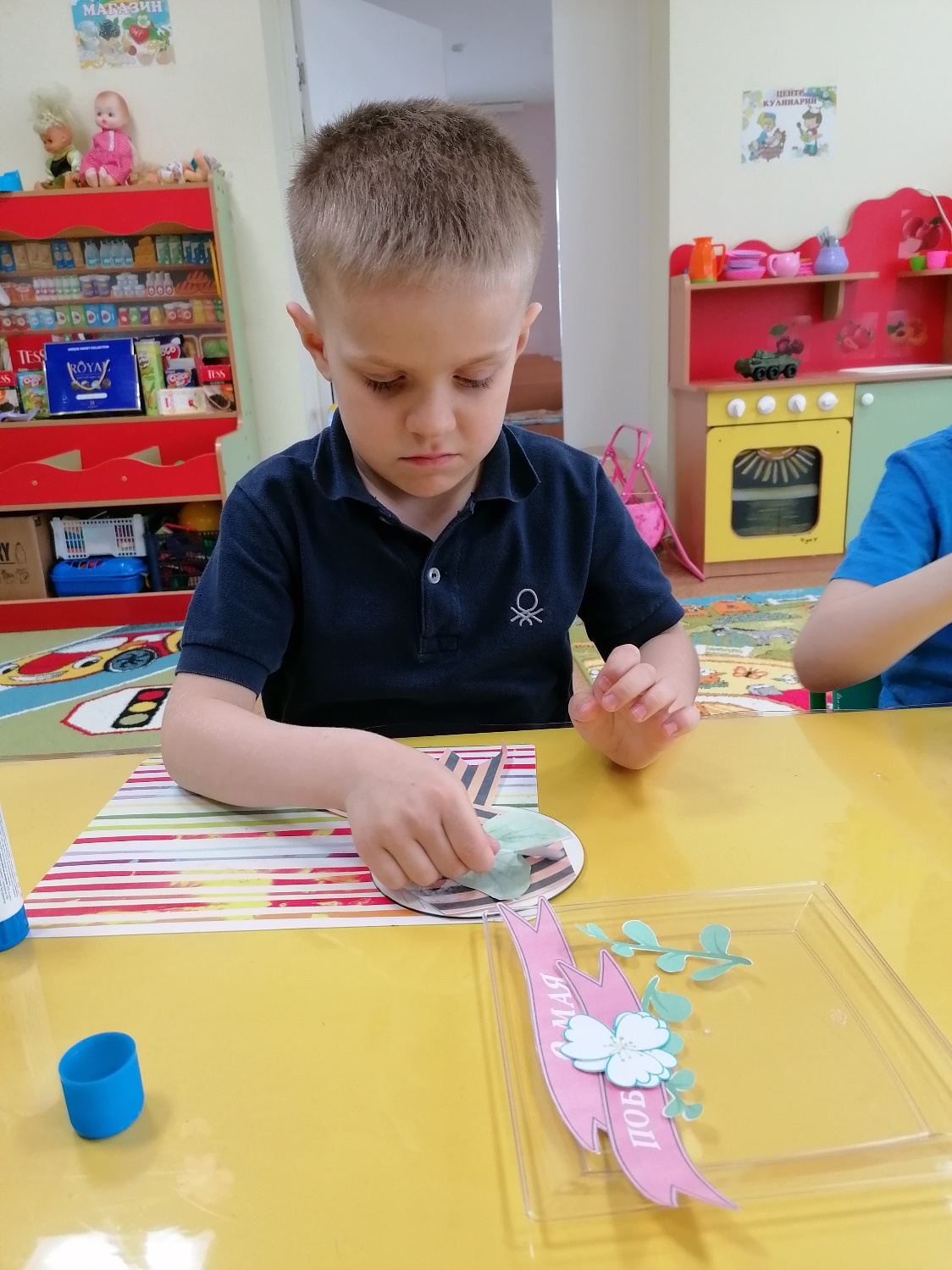 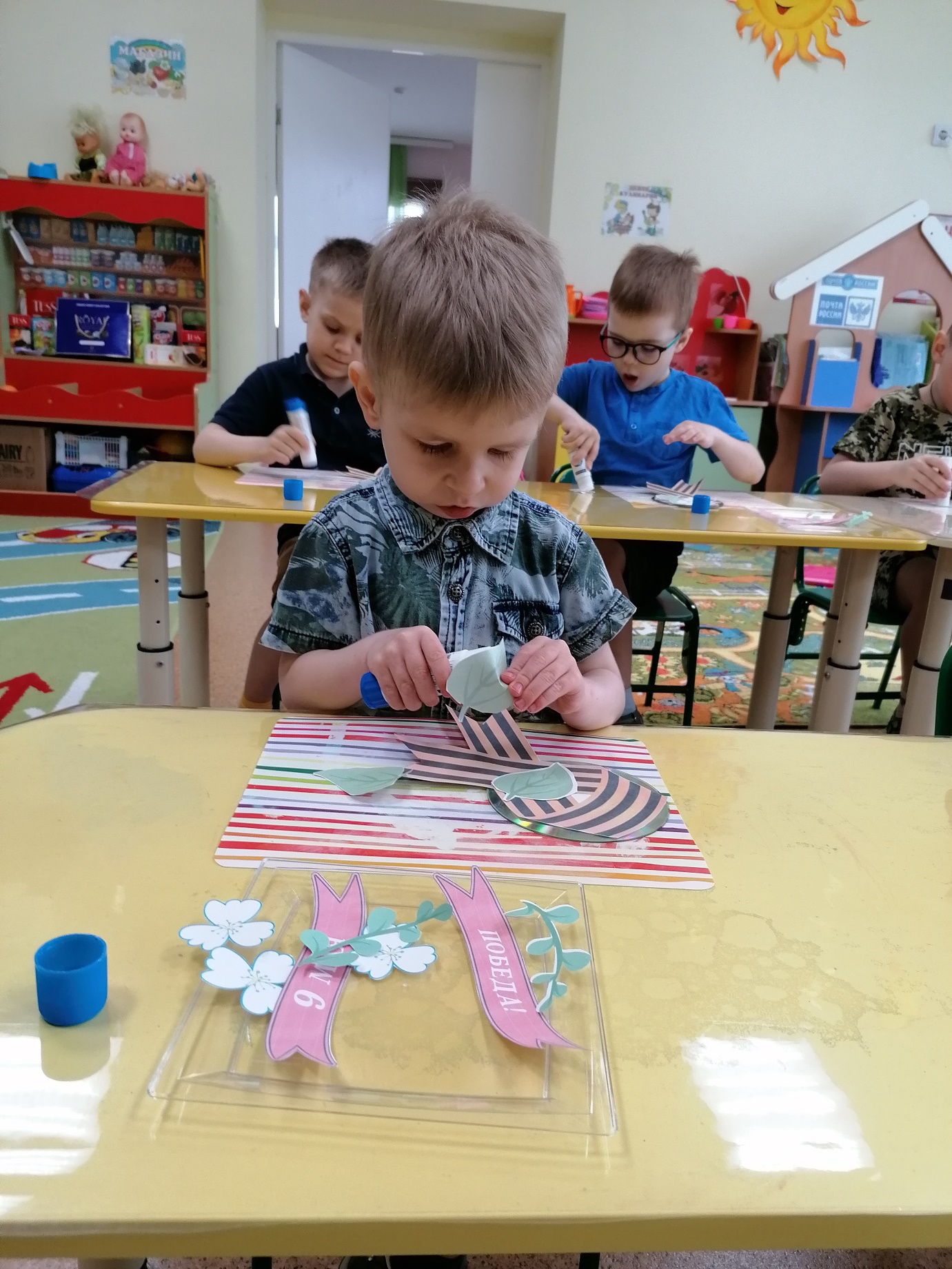 